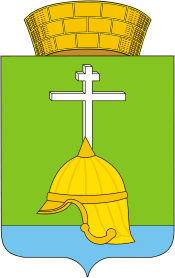 МУНИЦИПАЛЬНЫЙ СОВЕТ ВНУТРИГОРОДСКОГО МУНИЦИПАЛЬНОГО ОБРАЗОВАНИЯ САНКТ-ПЕТЕРБУРГА  МУНИЦИПАЛЬНОГО  ОКРУГА  БАЛКАНСКИЙV созыва                                                                 РЕШЕНИЕ12.04.2016                                                                                                                           № 6Об исполнении бюджета МО МО Балканский за 2015 год (1 чтение)В соответствии со статьей 264.6 БК РФ, статьей 49 Устава муниципального образования муниципальный округ Балканский, Положением о бюджетном процессе в муниципальном образовании муниципальный округ Балканский, муниципальный совет РЕШИЛ:1. Утвердить отчет об исполнении бюджета внутригородского муниципального образования муниципальный округ  Балканский за 2015  год:- по доходам в сумме  98 093,8 тыс. рублей;- по расходам в сумме 104627,5 тыс. рублей;- по дефициту бюджета в сумме – 6 533,7 тыс. рублей.  2. Утвердить показатели: - доходов бюджета внутригородского муниципального образования муниципальный округ  Балканский за 2015  год по кодам классификации доходов бюджетов (приложение 1);-  доходов бюджета внутригородского муниципального образования муниципальный округ  Балканский за 2015  год по кодам видов доходов, подвидов доходов, классификации операций сектора государственного управления, относящихся к доходам бюджета (приложение  2);- расходов бюджета внутригородского муниципального образования муниципальный округ  Балканский за 2015 год по ведомственной структуре расходов бюджета (приложение 3);- расходов бюджета внутригородского муниципального образования муниципальный округ  Балканский за 2015 год по разделам и подразделам классификации расходов бюджетов (приложению  4);- источников финансирования дефицита бюджета внутригородского муниципального образования муниципальный округ  Балканский за 2015 год по кодам классификации источников финансирования дефицитов бюджетов (приложение 5);- источников финансирования дефицита бюджета внутригородского муниципального образования муниципальный округ  Балканский за 2015 год по кодам групп, подгрупп, статей, видов источников финансирования дефицитов бюджетов классификации операций сектора государственного управления, относящихся к источникам финансирования дефицитов бюджетов (приложение 6).3. Настоящее решение вступает в силу на следующий день после его официального опубликования в газете «Купчинские просторы».4. Контроль за исполнением настоящего решения возложить на Главу местной администрации М. А. Агееву.Глава муниципального образования –	председатель муниципального совета 	С.А. Лебедев